2. Математика2.2. Анализ выполнения ВПР по математике (5 класс)Назначение ВПР по математике – оценить уровень общеобразовательной подготовки обучающихся 5 класса в соответствии с требованиями ФГОС.На выполнение проверочной работы было отведено 60 минут. Работу по математике выполняли 214 обучающихся 5 классов.Каждый вариант ВПР состоит из 14 заданий, различающихся формой и уровнем сложности. В работе предложены следующие разновидности заданий: в заданиях 1-5, 7, 8, 11, 12 (п. 1), 13 необходимо записать только ответ; в задании 12 (п. 2) нужно изобразить требуемые элементы рисунка; в заданиях 6, 9, 10, 14 требуется записать решение и ответ. КИМ по предмету - http://ipk19.ru/index.php/kachestvo-obrazovaniyaМаксимальный балл, который можно получить за всю работу – 20 баллов. В Канском районе максимальный балл не набрал не один учащийся. 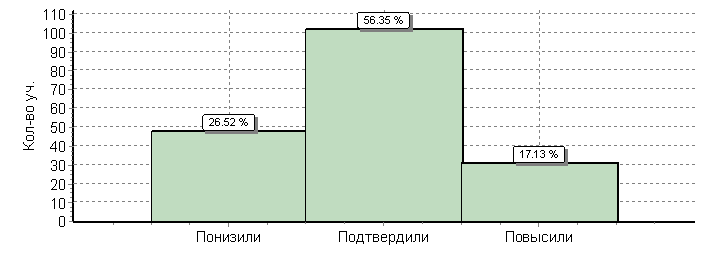 Рисунок 1. Гистограмма соответствия аттестационных и текущих отметок56,35% всех обучающихся подтвердили текущие отметки, 26,52% пятиклассников показали результаты выполнения ВПР ниже, чем текущие. 10% выполнили работу на оценку выше, чем текущая оценка. Таблица 1. Достижение планируемых результатов в соответствии с ПООП ОООНаиболее успешно учащиеся пятого класса выполнили задание 12(2), направленное на проверку умений моделировать реальные ситуации на языке геометрии. Процент успешного выполнения этого задания выше, чем по краю и по России в целом. Более 80% пятиклассников умеют извлекать информацию, представленную на диаграммах (задание 11), при этом 73% из них показывают умение интерпретировать информацию, представленную на диаграммах, отражающую свойства и характеристики реальных процессов и явлений. Более 50% пятиклассников овладели математическим содержанием, направленным на развитие представлений о числе и числовых системах от натуральных до действительных чисел (задания 1-4). 19% обучающихся, получивших оценку «2» за ВПР, не овладели базовым материалом курса математики 5 класса. С этими обучающимися обязательно необходимо провести индивидуальную работу по устранению пробелов в знаниях по темам «Натуральные числа», «Десятичные и обыкновенные дроби».В заданиях 6-8 проверяются умения решать текстовые задачи на движение, работу, проценты и задачи практического содержания. Низкий процент выполнения указывает на неумение обучающихся переводить текст задачи на математический язык, осуществлять подбор и прикидку, логически рассуждать при решении задачи. Необходима работа с учителями над методикой работы с математическим текстом, овладение технологией смыслового чтения, вырабатывать умения осмысленного чтения задания и написания обучающимися верного требуемого ответа.Задание 10 проверяет умение применять полученные знания для решения задач практического характера, умения работать с таблицами, построения алгоритма решения и реализации построенного алгоритма. Только 32% обучающихся умеют решать практические задачи на покупки методом рассуждений.Заданием 13 проверяется развитие пространственных представлений, формирование которых происходит на уроках математики с начальной школы. С заданием в среднем справились только 36%. Задание 14 является заданием повышенного уровня сложности и направлено на проверку логического мышления, умения проводить математические рассуждения. С заданием успешно справились 9% обучающихся с хорошим и высоким уровнем знаний.С учетом полученных результатов учителям, занимающимся подготовкой обучающихся пятых классов в ВПР, рекомендуется:при работе с обучающимися, имеющими высокий уровень математической подготовки, целесообразно больше внимания уделять выполнению заданий, требующих логических рассуждений, обоснований, доказательств и т.п., а также заданий по геометрии, в которых необходимо детально анализировать чертеж, выявлять его особенности, проводить дополнительные построения;при работе с обучающимися, имеющими уровень математической подготовки выше среднего, рекомендуется обратить внимание на выполнение практикоориентированных заданий, связанных со свойствами объектов и процессов окружающего мира, с реальными бытовыми ситуациями, а также на развитие логического мышления;при работе с обучающимися, имеющими средний уровень подготовки, представляется важным уделять больше внимания контролю усвоения ключевых математических понятий, отработке навыков выполнения стандартных учебных заданий, в том числе навыков счета, решения простейших текстовых задач и т.п.;при работе с обучающимися, имеющими низкий уровень подготовки, рекомендуется в первую очередь обратить внимание на отработку базовых навыков счета, чтения и понимания учебного математического текста, работу с информацией, представленной в различных формах, а также на усвоение ключевых математических понятий.№Блоки ПООП ОООБлоки ПООП ОООБлоки ПООП ОООМакс
баллПо АТЕСредний % выполненияСредний % выполнения1№выпускник научится / выпускник научится / получит возможность научитьсяМакс
баллПо АТЕСредний % выполненияСредний % выполнения1№или проверяемые требования (умения) в соответствии с ФГОСили проверяемые требования (умения) в соответствии с ФГОСили проверяемые требования (умения) в соответствии с ФГОСМакс
баллПо АТЕПо регионуПо РоссииПо России№Макс
баллПо АТЕПо регионуПо РоссииПо России214 уч.28808 уч.1419498 уч.1419498 уч.11Развитие представлений о числе и числовых системах от натуральных до действительных чисел. Оперировать на базовом уровне понятием «натуральное число».Развитие представлений о числе и числовых системах от натуральных до действительных чисел. Оперировать на базовом уровне понятием «натуральное число».17575808022Развитие представлений о числе и числовых системах от натуральных до действительных чисел. Оперировать на базовом уровне понятием «обыкновенная дробь».Развитие представлений о числе и числовых системах от натуральных до действительных чисел. Оперировать на базовом уровне понятием «обыкновенная дробь».15748555533Развитие представлений о числе и числовых системах от натуральных до действительных чисел. Оперировать на базовом уровне понятием «десятичная дробь».Развитие представлений о числе и числовых системах от натуральных до действительных чисел. Оперировать на базовом уровне понятием «десятичная дробь».16567646444Развитие представлений о числе и числовых системах от натуральных до действительных чисел. Решать задачи на нахождение части числа и числа по его части.Развитие представлений о числе и числовых системах от натуральных до действительных чисел. Решать задачи на нахождение части числа и числа по его части.14645515155Овладение приемами выполнения тождественных преобразований выражений. Использовать свойства чисел и правила действий с рациональными числами при выполнении вычислений.Овладение приемами выполнения тождественных преобразований выражений. Использовать свойства чисел и правила действий с рациональными числами при выполнении вычислений.18285868666Умение применять изученные понятия, результаты, методы для решения задач практического характера и задач из смежных дисциплин. Решать задачи разных типов (на работу, на движение), связывающих три величины; выделять эти величины и отношения между ними; знать различие скоростей объекта в стоячей воде, против течения и по течению реки.Умение применять изученные понятия, результаты, методы для решения задач практического характера и задач из смежных дисциплин. Решать задачи разных типов (на работу, на движение), связывающих три величины; выделять эти величины и отношения между ними; знать различие скоростей объекта в стоячей воде, против течения и по течению реки.24345474777Умение применять изученные понятия, результаты, методы для решения задач практического характера и задач из смежных дисциплин. Решать несложные сюжетные задачи разных типов на все арифметические действия.Умение применять изученные понятия, результаты, методы для решения задач практического характера и задач из смежных дисциплин. Решать несложные сюжетные задачи разных типов на все арифметические действия.15049535388Умение применять изученные понятия, результаты, методы для решения задач практического характера и задач из смежных дисциплин. Находить процент от числа, число по проценту от него; находить процентное отношение двух чисел; находить процентное снижение или процентное повышение величины.Умение применять изученные понятия, результаты, методы для решения задач практического характера и задач из смежных дисциплин. Находить процент от числа, число по проценту от него; находить процентное отношение двух чисел; находить процентное снижение или процентное повышение величины.12729323299Овладение навыками письменных вычислений. Использовать свойства чисел и правила действий с рациональными числами при выполнении вычислений / выполнять вычисления, в том числе с использованием приемов рациональных вычислений, обосновывать алгоритмы выполнения действий.Овладение навыками письменных вычислений. Использовать свойства чисел и правила действий с рациональными числами при выполнении вычислений / выполнять вычисления, в том числе с использованием приемов рациональных вычислений, обосновывать алгоритмы выполнения действий.2535657571010Умение применять изученные понятия, результаты, методы для решения задач практического характера и задач из смежных дисциплин. Решать задачи на покупки, решать несложные логические задачи методом рассуждений.Умение применять изученные понятия, результаты, методы для решения задач практического характера и задач из смежных дисциплин. Решать задачи на покупки, решать несложные логические задачи методом рассуждений.23243434311(1)11(1)Умение извлекать информацию, представленную в таблицах, на диаграммах. Читать информацию, представленную в виде таблицы, диаграммы.Умение извлекать информацию, представленную в таблицах, на диаграммах. Читать информацию, представленную в виде таблицы, диаграммы.18687888811(2)11(2)Умение извлекать информацию, представленную в таблицах, на диаграммах. Читать информацию, представленную в виде таблицы, диаграммы / извлекать, интерпретировать информацию, представленную в таблицах и на диаграммах, отражающую свойства и характеристики реальных процессов и явлений.Умение извлекать информацию, представленную в таблицах, на диаграммах. Читать информацию, представленную в виде таблицы, диаграммы / извлекать, интерпретировать информацию, представленную в таблицах и на диаграммах, отражающую свойства и характеристики реальных процессов и явлений.17374757512(1)12(1)Умение применять изученные понятия, результаты, методы для решения задач практического характера и задач из смежных дисциплин. Вычислять расстояния на местности в стандартных ситуациях.Умение применять изученные понятия, результаты, методы для решения задач практического характера и задач из смежных дисциплин. Вычислять расстояния на местности в стандартных ситуациях.16268696912(2)12(2)Развитие умений моделирования реальных ситуаций на языке геометрии, развитие изобразительных умений. Выполнять простейшие построения и измерения на местности, необходимые в реальной жизни.Развитие умений моделирования реальных ситуаций на языке геометрии, развитие изобразительных умений. Выполнять простейшие построения и измерения на местности, необходимые в реальной жизни.1737068681313Развитие пространственных представлений. Оперировать на базовом уровне понятиями: «прямоугольный параллелепипед», «куб», «шар». Развитие пространственных представлений. Оперировать на базовом уровне понятиями: «прямоугольный параллелепипед», «куб», «шар». 1363436361414Умение проводить логические обоснования, доказательства математических утверждений. Решать простые и сложные задачи разных типов, а также задачи повышенной трудности.Умение проводить логические обоснования, доказательства математических утверждений. Решать простые и сложные задачи разных типов, а также задачи повышенной трудности.2991010